De Egyptenaren (3400 v.c.-100 v.c.)Kenmerken algemeen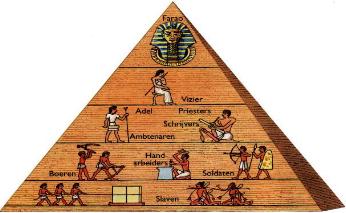 piramide samenleving: slaven - boeren, soldaten, handarbeiders - ambtenaren, schrijver, priester, adel - vizier (rechterhand farao) - faraoBeeldhouwkunst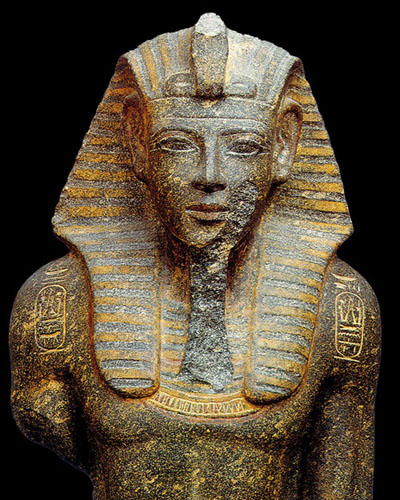 Doel: tempels en piramides versieren  Farao is afstammeling van de zonnegod Ra  Portretbeelden in graf (ziel heeft eeuwig leven)  Gelijkend, schematisch, blokvormig, volgens vasteregels (conventies)             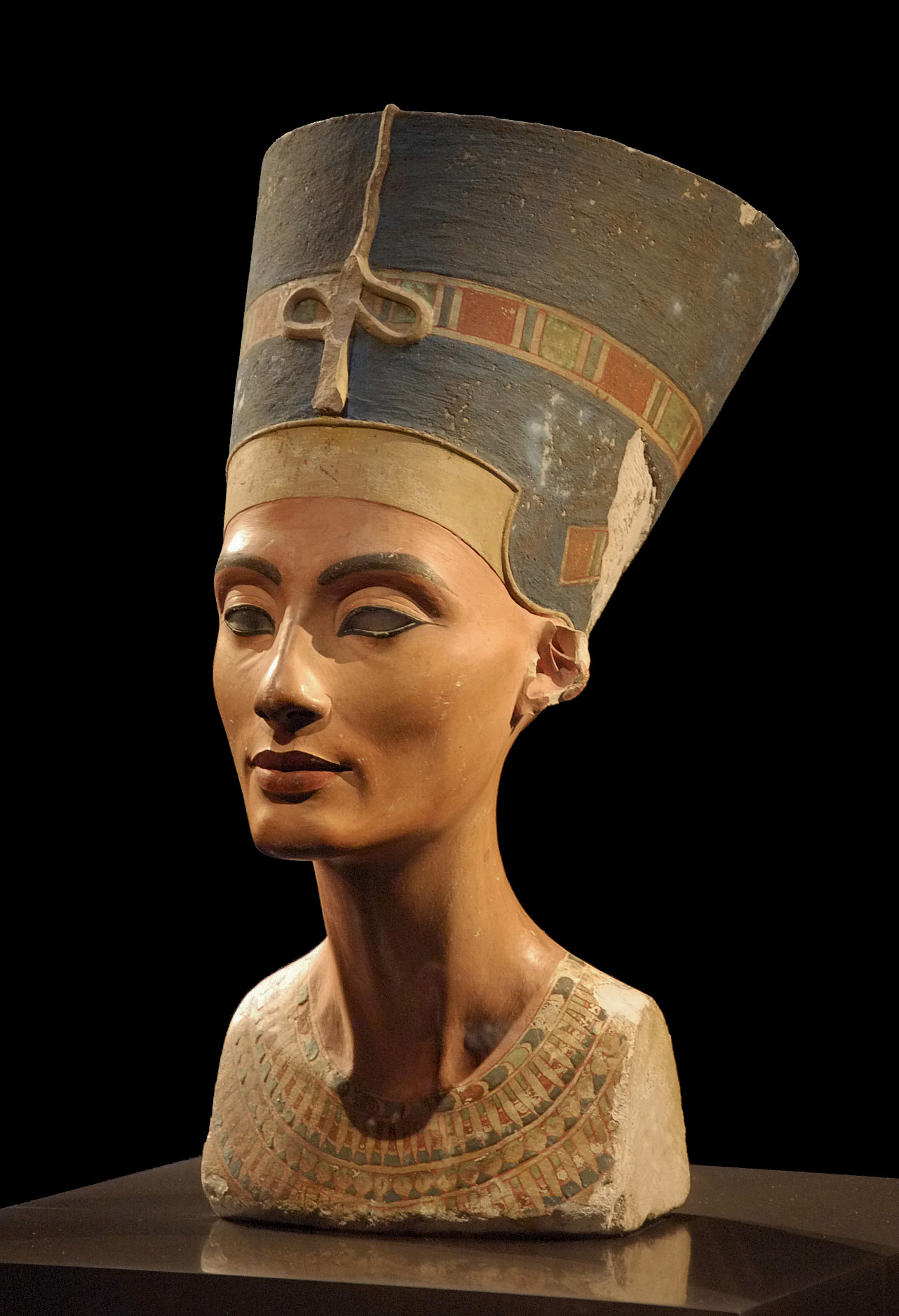   Vrouw van Achnaton - borstbeeld  Realistisch, geen haar, alleen ogen gestileerd  Rode huidskleur, stond gelijk aan farao, de vrouwen 	  zijn meestal geel afgebeeld en de mannen rood  Blauwe kroon speciaal voor haar ontwikkeld 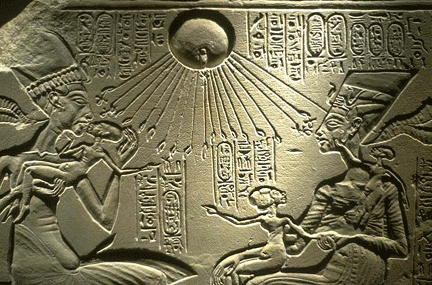 Proporties lichaam kloppen nietGroot afgebeeld = belangrijkHoofd en profiel (van de zijkant), schouders recht, heupen zijwaartsWeinig tot geen dieptewerkingVaak gebruikt buitenkant piramide vanwege schaduwSteekt licht uit boven oppervlakGezicht en profil, schouders rechtKleding schematisch, parallelle lijnenBlokbeeld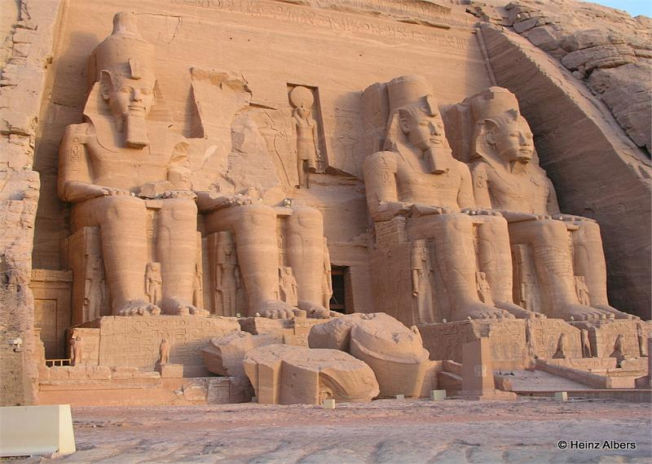 Gehakt uit een blokFrontaal gericht, blok blijft zichtbaarVolgens vaste regelsSchilderskunst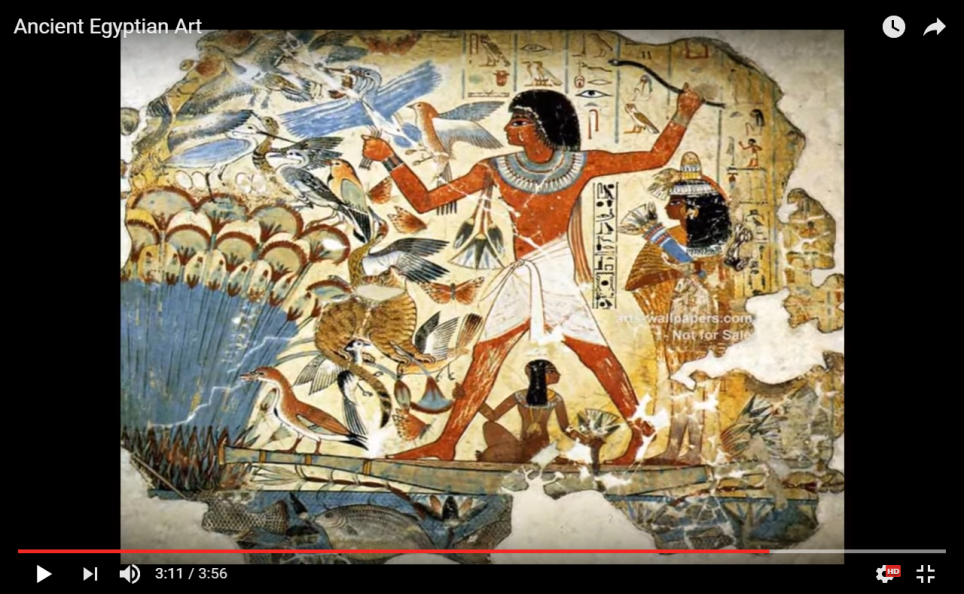 Ruimte uitbeeldingVeel symbolen (lotusplanten vruchtbaarheid)Dieren en planten heel precies, nu nog herkenbaarWeinig tot geen dieptewerkingVeel hiërogliefen, te lezen na ontdekking steen van Rosetta Vooral geel en rood, gestileerdBouwkunst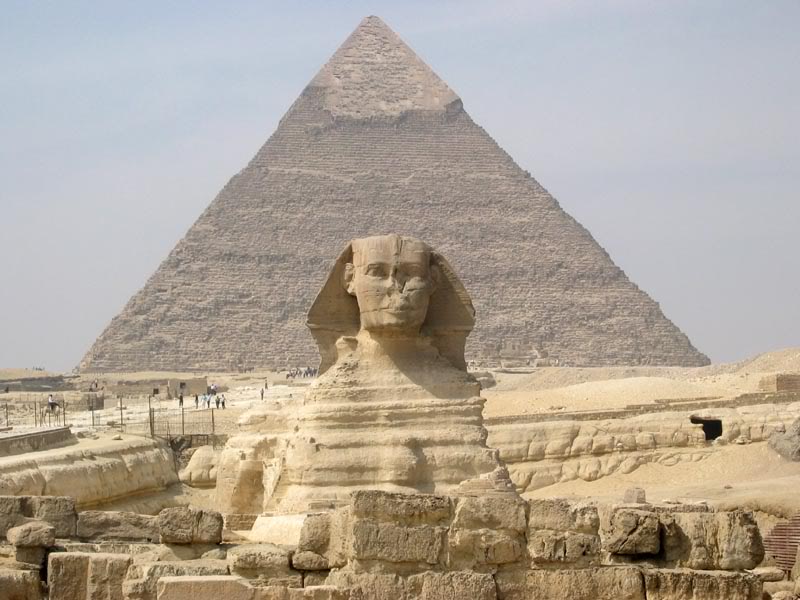 Piramiden zijn koningsgraven met verstopte ingangBinnen: een doolhof van gangenDe sfinx is de wachter van de piramide (hoofd van de farao en leeuwenlichaam = verstand en kracht) Tempel van Luxor = 242 m lang, de grootste van EgypteGrootste religieuze bouwwerk ter wereldLange bouwtijd: regeertijd van 30 farao’sDe wanden zijn gevuld met reliëfs en veel schilderingenPyloon = toegangspoortDe Grieken (700 v.c.-500 na c.)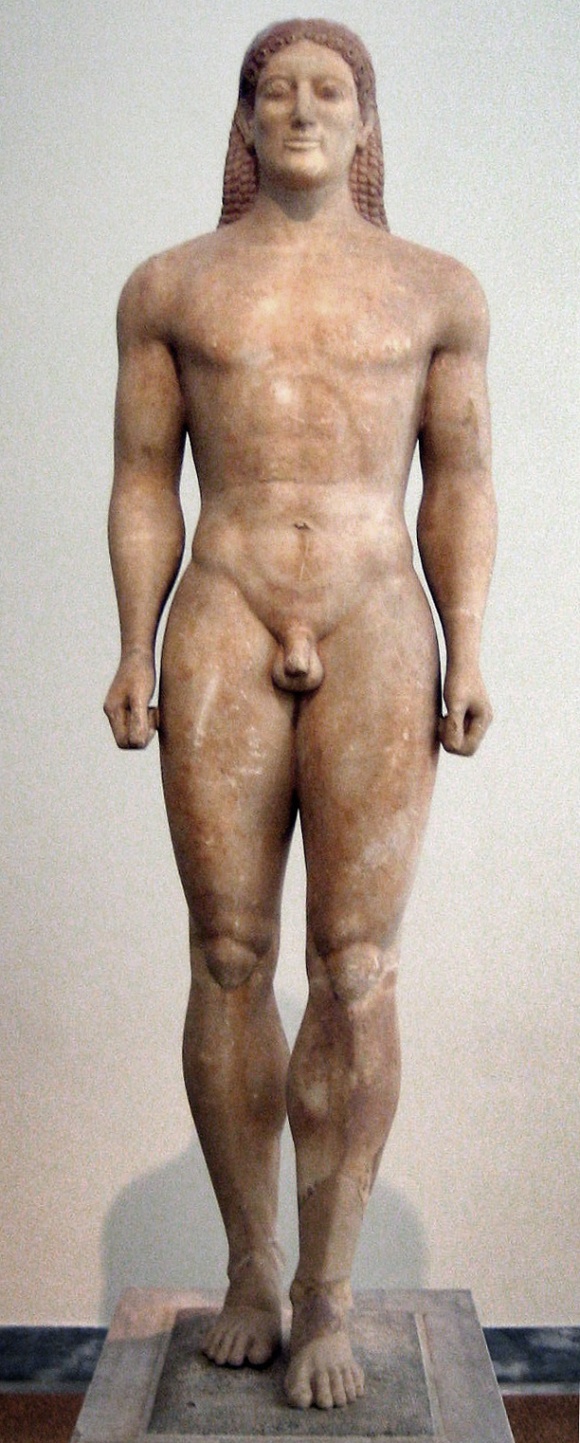 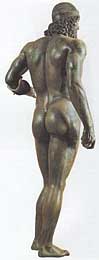 De Archaïsche periodeKouroi beeldHouding is stram Frontaal en één been naar voren De archaïsche glimlachSchematisch/gestileerd Beeldhouwkunst in dienst van godsdienst De gouden eeuwDe contraposto – S-bocht in de ruggengraatHoofd kleine wendingVloeiende overgangen lichaamsdelen Ideaalbeeld van gewone mensen 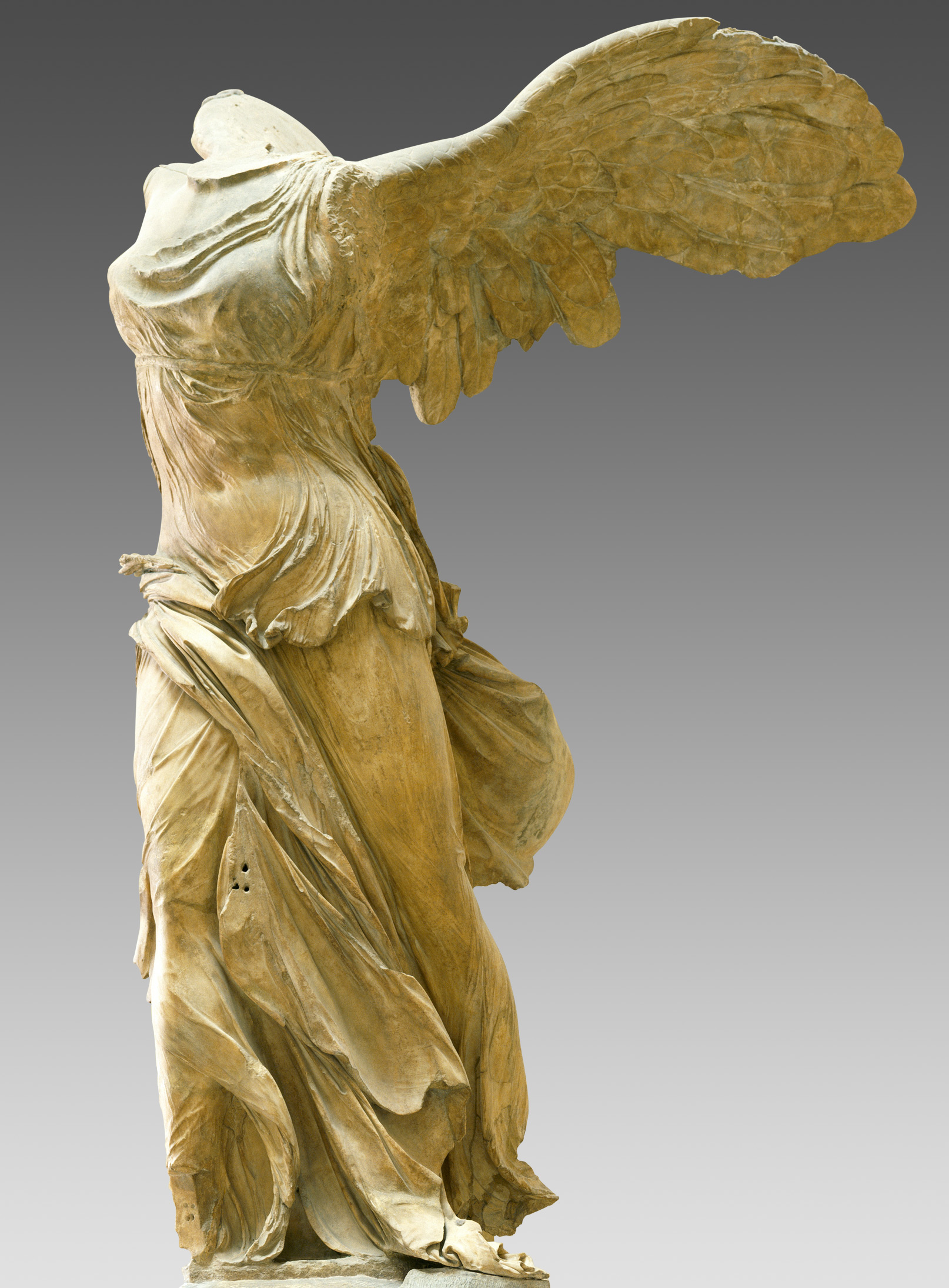 Speerdrager is hét klassieke ideaalDiscuswerper: beweging samengevat, levendig De Hellenistische tijdMens in bewegingExpressiviteit en emotie (pathos)Meer realisme en individualismeDus meer echte mensen uitbeeldenVrouwelijke beelden tonen zonder schroom naaktheid Griekse schilderkunst (3 perioden)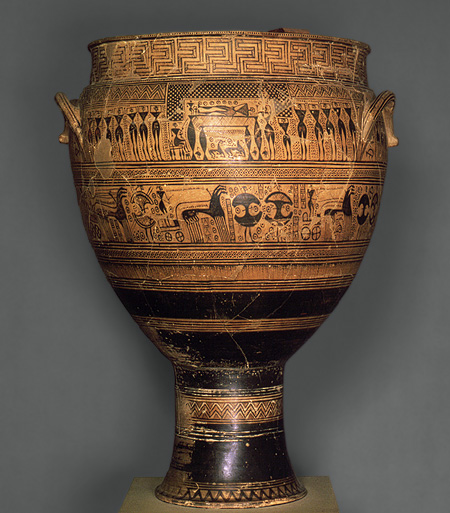 Geometrische fase (800 v.ch.)Terracotta (Klei) met geometrisch patroonMensen en dieren opgebouwd uit geometrische patronen (bijv. 	driehoeken en rechthoeken)Horizontale banen van zwarte kleurstof (engobe)Zwart-figurige faseZwarte engobe-figuren op rode klei 	(terracotta)Weinig nuancering (kleurverschil)Silhouetten (schaduwfiguren waar de contouren de vorm aangeven) 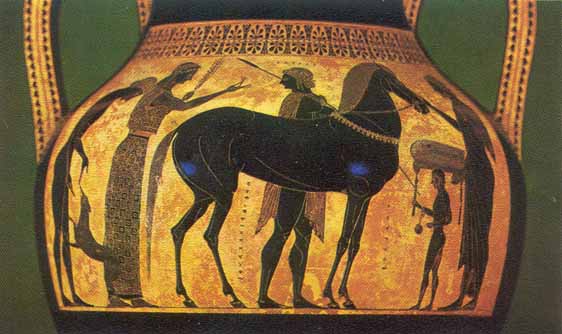 Rood-figurige fase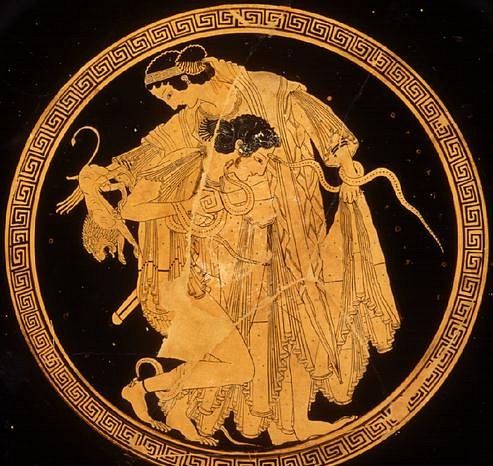 Belangrijk voor kunstgeschiedenisBeelden dagelijks leven uitMythologie van het oude GriekenlandVeel gedetailleerder dan het inkrassen, werken met fijne penseeltjesFiguren worden uitgespaard en de achtergrond beschilderd	Na bakken figuren rood en achtergrond zwartDe bouwkunst (700 voor Chr. – 500 na Chr.)Architraafbouw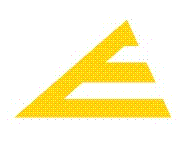 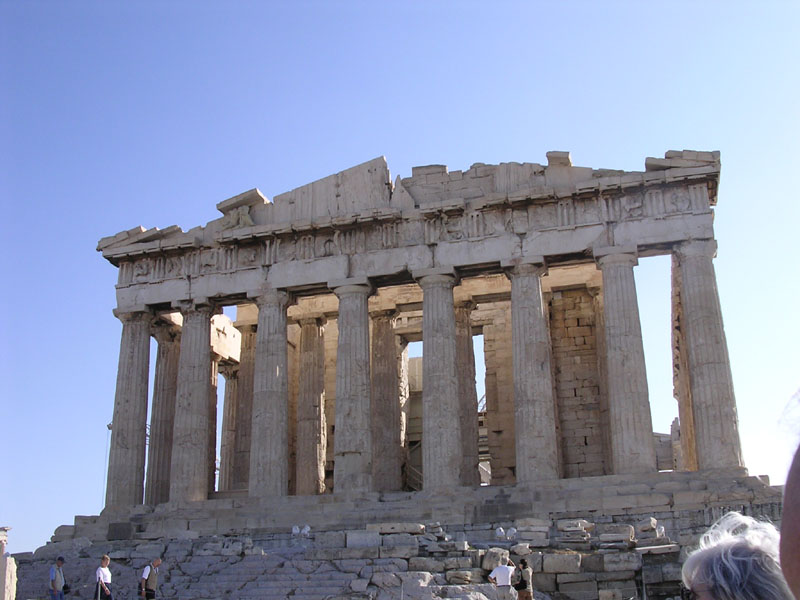 Zuilen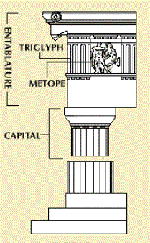 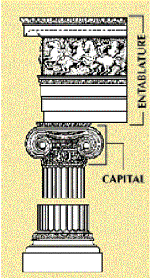 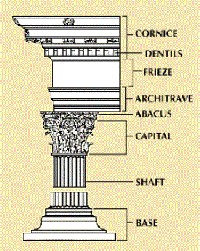 	Dorisch			Ionisch				Korinthisch1. De zuil
2. Het kapiteel
3. De architraaf
4. De fries
5. Tryglyf
6. Metoop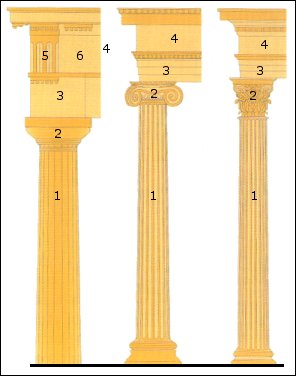 De Romeinen (140 v.c.-300 na c.)De gewelvenDe Romeinen hebben het niet bedacht het is bedacht door de Etrusken (leefde in Noord-Italië voor de Romeinen kwamen) ton-/kruisgewelf door de Etrusken, koepelgewelf door de Romeinen. 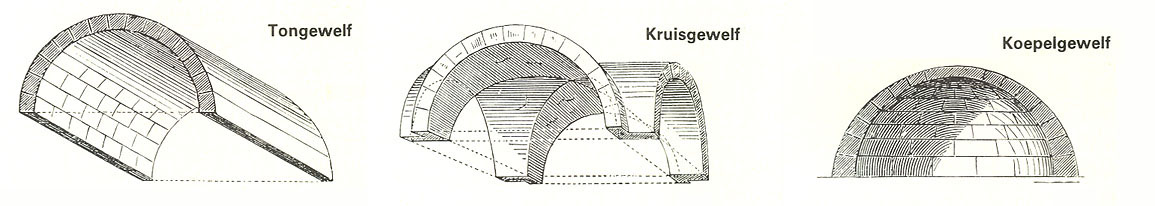 						De bouwkunst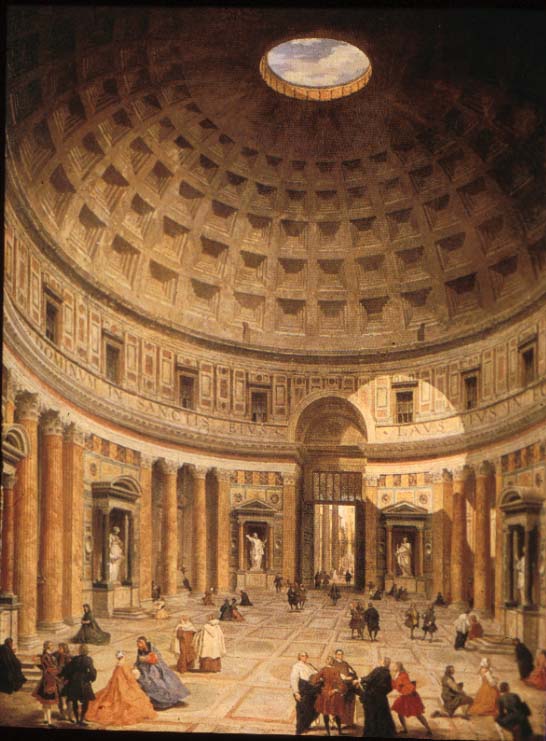 Zeer grote ruimte overdekkenMuren ook dragende functieCassette plafond (steeds kleiner wordende 	vierkantjes)Materiaal: marmer, baksteen, beton, 	natuursteenAquaduct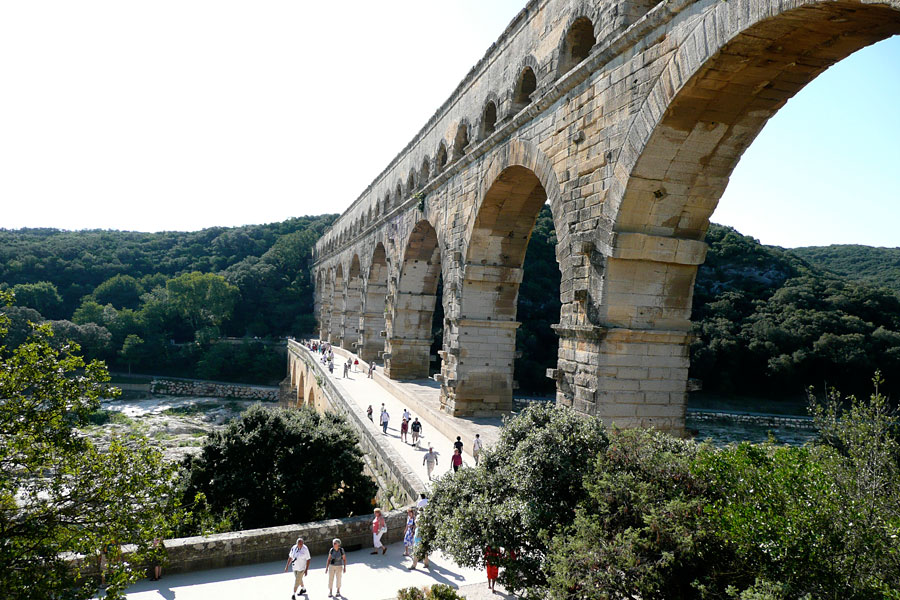 Praktisch nutHoog ontwikkelde 	bouwtechniek Ook rioleringssystemen en 	bruggen	Kenmerken  basilica:     Langgerekte hallen   Publieke doeleinden   Halfronde absis    Muren op zuilengang 	   toegang naar zijbeuk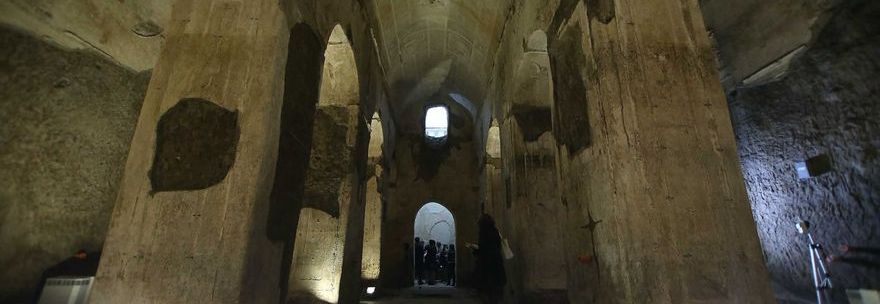 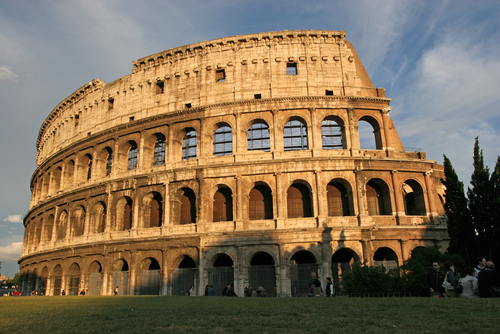 	Het Colosseum   Technisch meesterwerk:Betonnen kernTongewelven en kruisgewelvenPlek voor 50.000 toeschouwersBeeldhouwkunst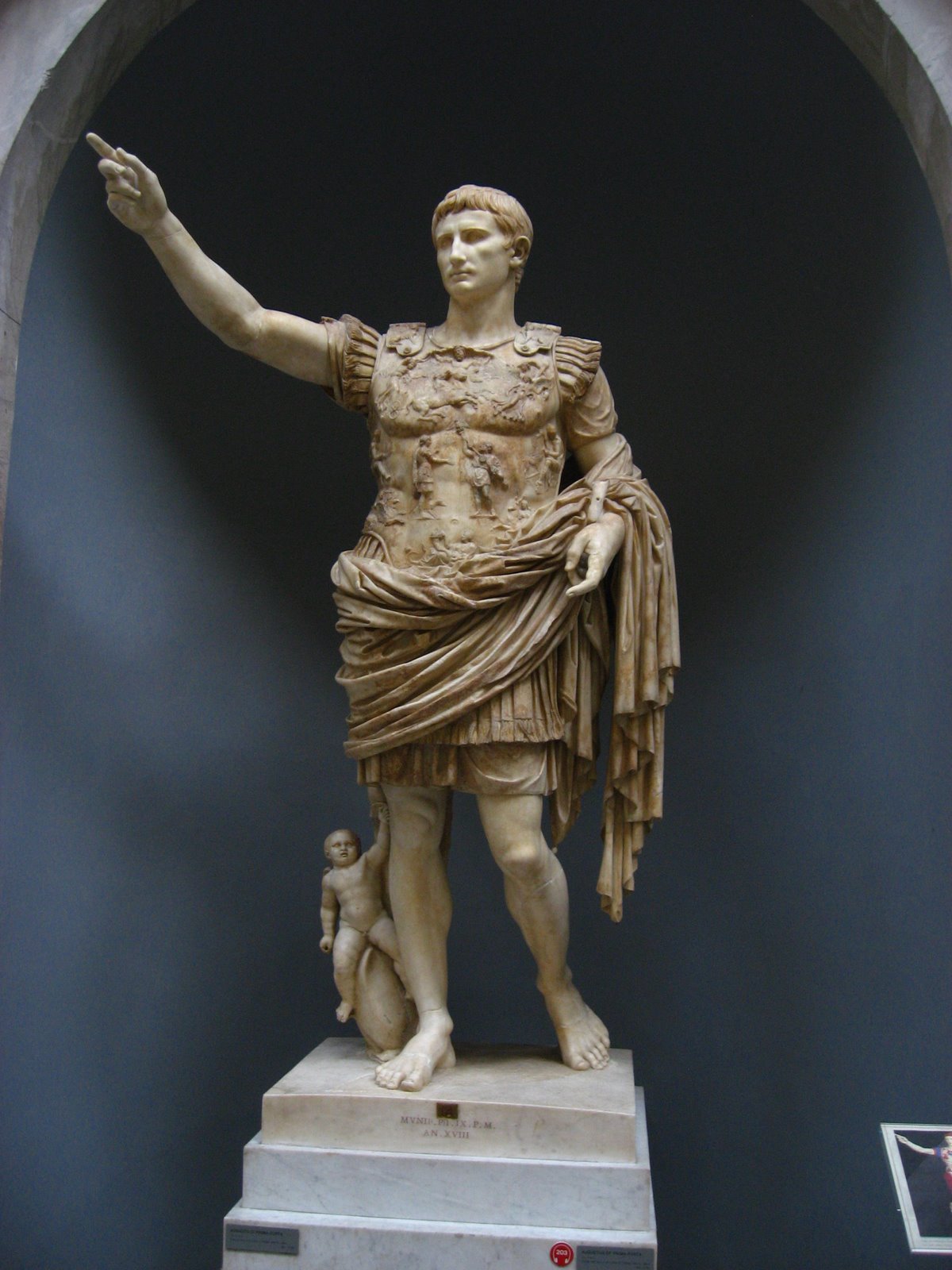 	Keizer AugustusAfgebeeld als goddelijk heerser (zie cupido linksonderin)Spreekgebaar kleding drukt macht uitDoel: volk imponeren (bekendheid geven aan de keizer)Romeinen hebben veel gekopieerd van de Grieken 	(echter maakte Grieken beelden voor de mooi en de 	Romeinen gaven er een doel aan)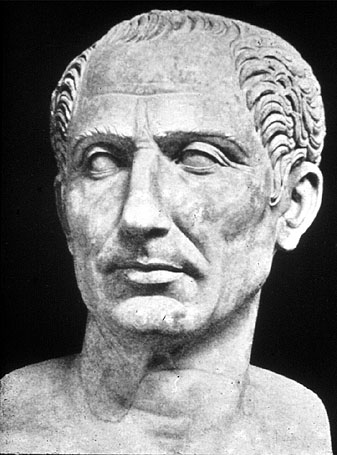 Julius CaesarRealistisch, het lichaam is mooier gemaaktDe persoonlijkheid ligt in het hoofd (dus het hoofd het meeste detail)Karakterkop (hij was eigenlijk kaal)Milde wijsheid door lichte glimlach, kraaienpootjes (lijntjes bij het oog) geven het gezicht een zekere zachtheidSchilderkunstFresco uit villa PompeiPortretten levensecht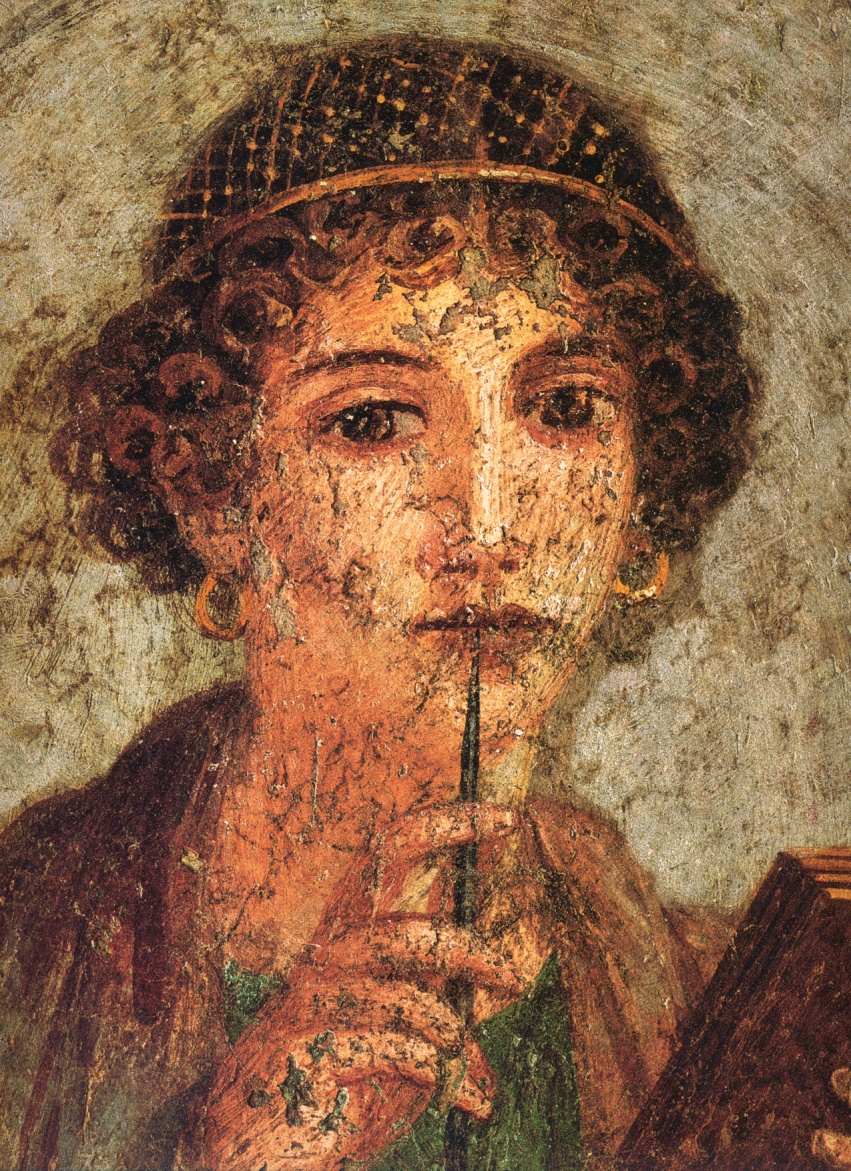 Werken met licht en schaduw (meer plasticiteit)Ook plooien in de kleding zijn plastisch (ruimtelijk)Alle muren in een woning werden destijds beschilderd Bijv. zelfportretten, afbeeldingen van goden, stillevens en landschappen   Ruimtelijke illusies: 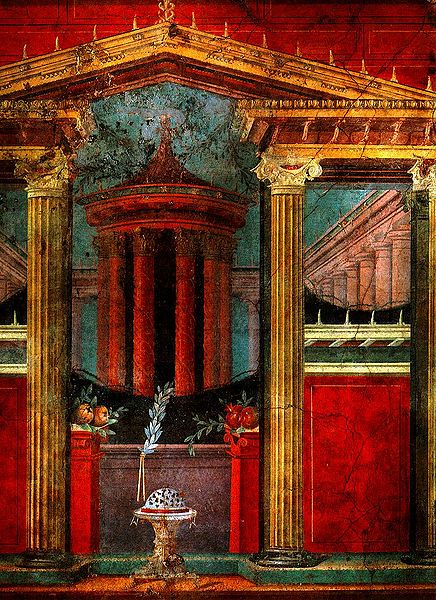    Trompe l’oeil (gezichtsbedrog)   Gebouwen in perspectief (maar klopt nog niet (lijn perspectief))   Licht- schaduw   Ruimte lijkt groterRomeins vloermozaïek AlexandriëKleine gekleurde steentjes die in de vloer of wand worden gemetseldAfbeeldingen van: keizers, goden en alledaagse taferelenAllemaal goed bewaard gebleven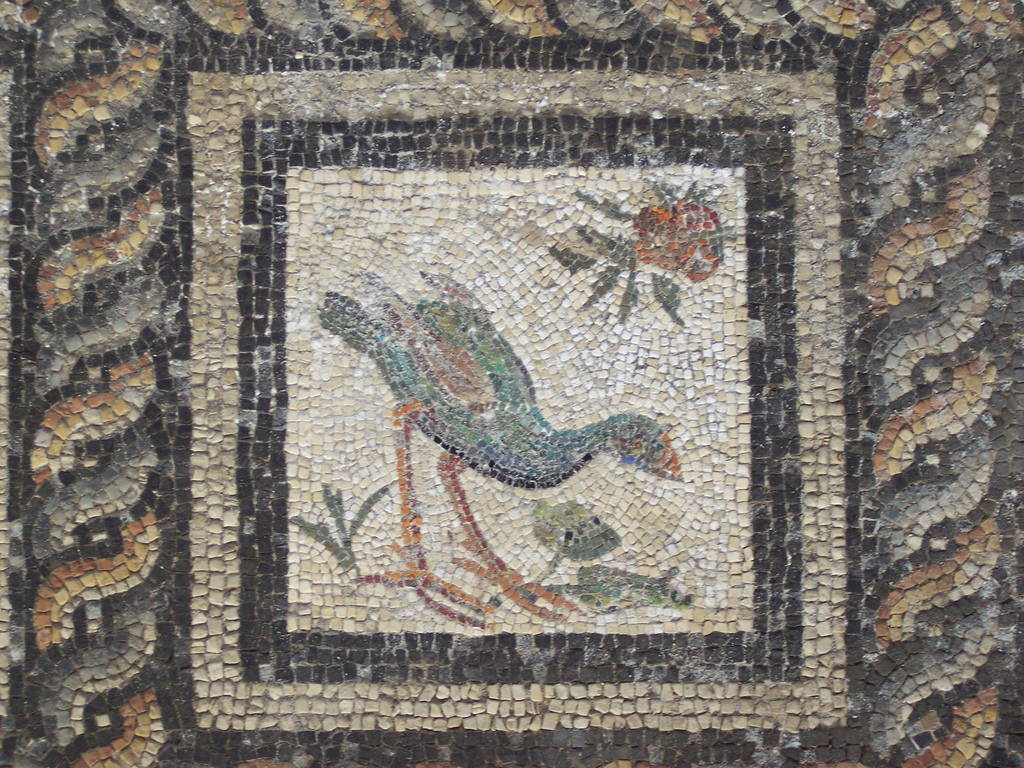 Vroeg Christelijk (50 na c.-500 na c.)De schilderkunstIn de catacomben van Rome - fresco (schilderijen in nat leem)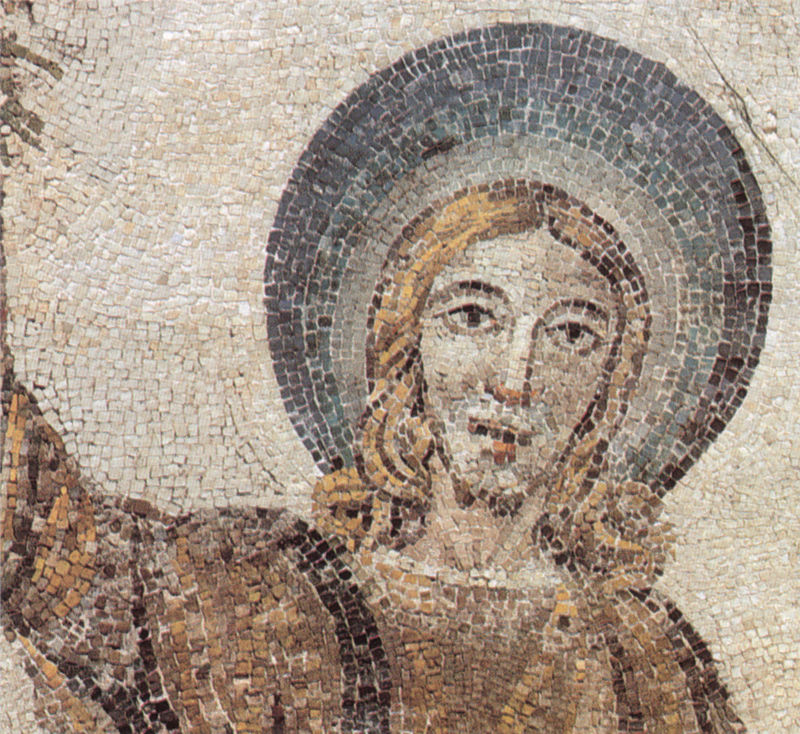 Mozaïek – Jezus zonder baardNadruk op symboliek (veiliger, omdat                Christenen werden gedood dus de boodschap was                    alleen duidelijk voor Christenen)Mens: eenvoudig en gestileerdWeinig plasticiteit en vlakSymboliek belangrijker dan realismeOpwekken van devotie (devotie is de neiging om je aan god te wijden)Beeldhouwkunst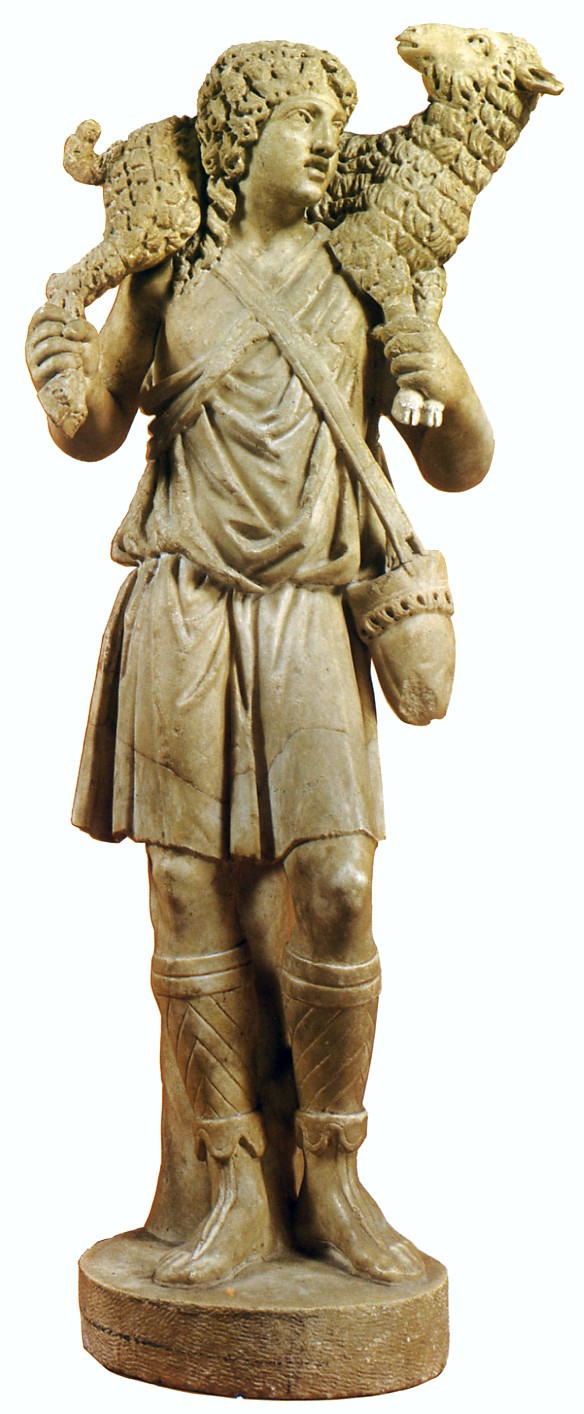 Doel is devotie – geen realismeAfbeeldingen verwijzen naar de wonderen van God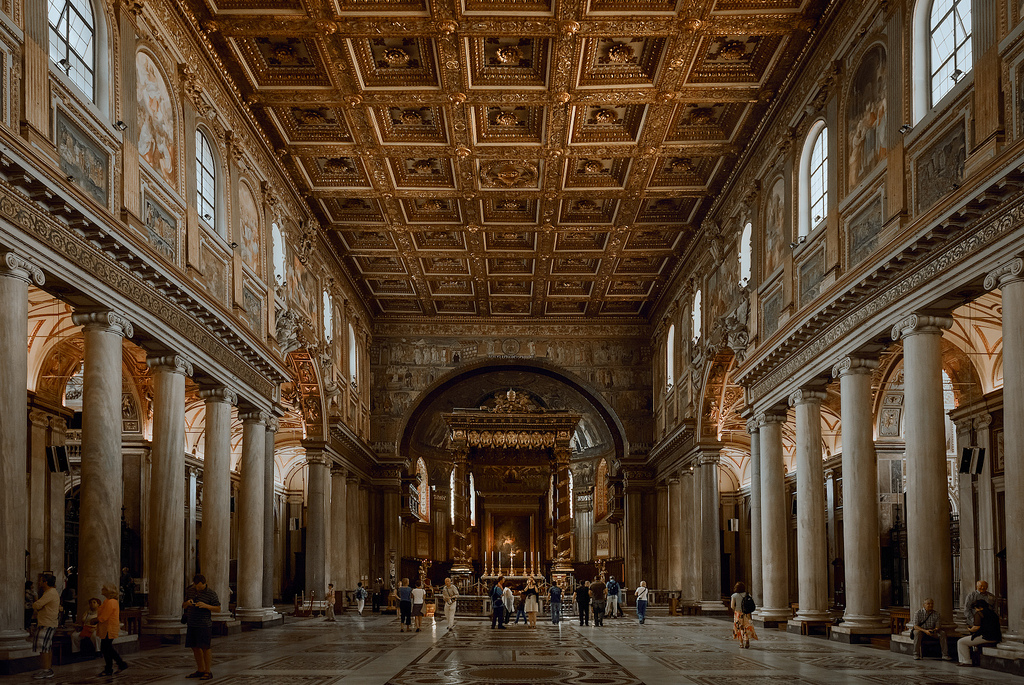 		BouwkunstGrote behoefte aan kerken:Afgeleid van de BasilicaAanpassen aan christelijke eredienstGeschikt voor grote aantallen gelovigen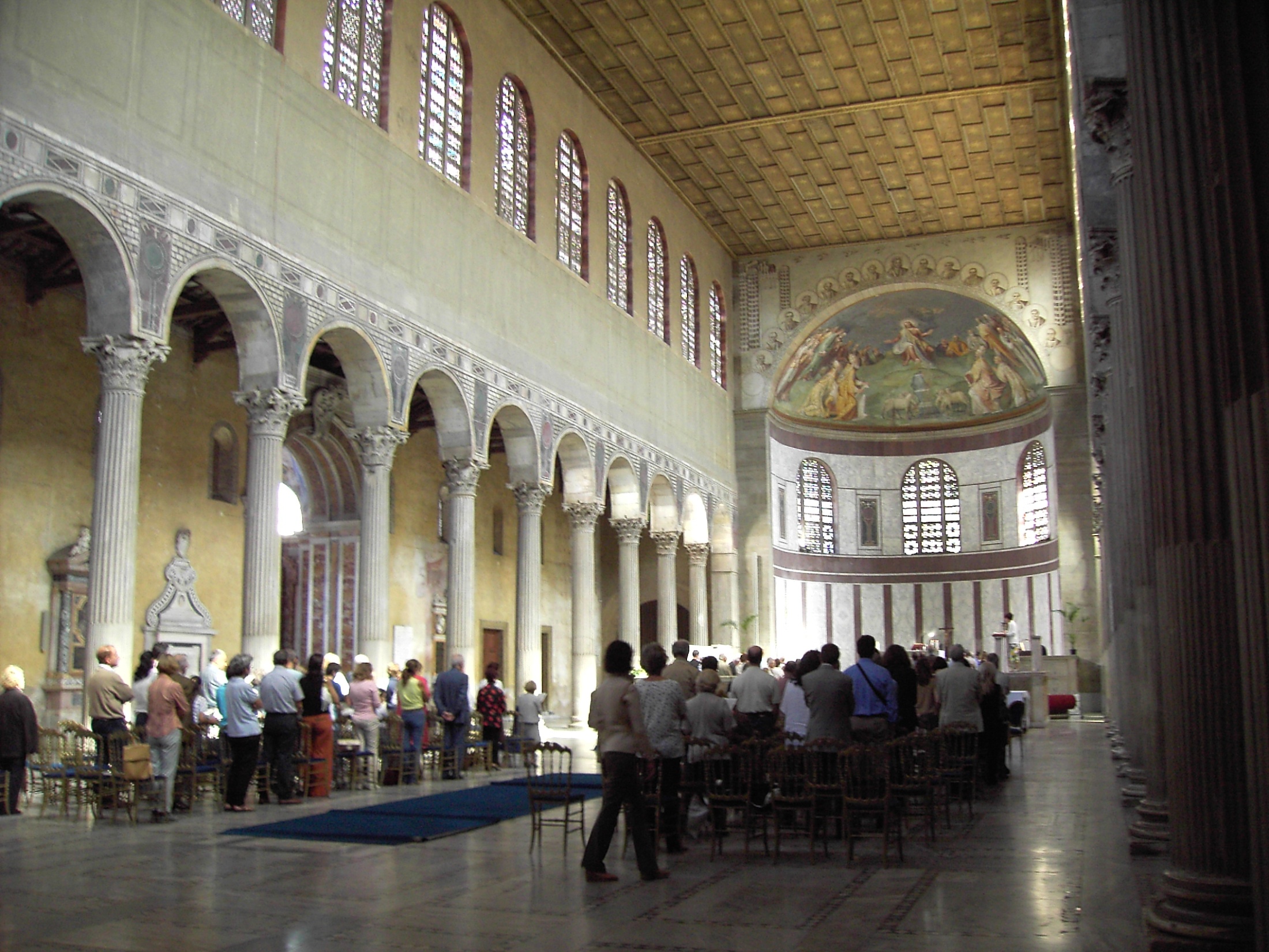 